Nova Snjeguljica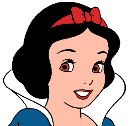 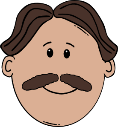 Jednog dana Snjeguljičin             oženi se lijepom, ali umišljenom 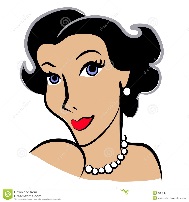 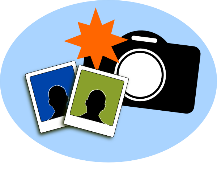                    .   Na Facebooku je objavljivala svoje                   da bi joj 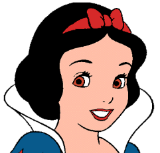 svi komentirali kako je lijepa. Kako je                rasla tako je bivala sve ljepša i ljepša, ali i sve pametnija jer je već završavala srednju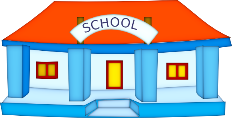                        .  Umišljena pomajka je stalno smišljala kako da 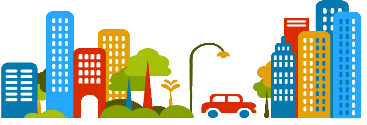 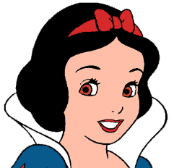                  pošalje u neki daleki                                    za poslom. Ona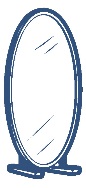 sama ništa nije znala raditi osim boraviti pred             i lickati se. 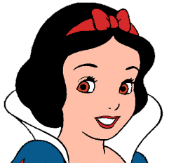 Tako je                   jednog dana otišla u dvorac jednom princu. I princ je rekao Snjeguljici da je najljepša. A Snjeguljica je rekla da se ona ne gleda tako puno pred ogledalom kao njena pomajka. I onda je otišla Snjeguljica van iz dvorca na klizanje i otkrila je da je dobra klizačica. Također je odlučila da će puno vježbati da postane dobra i uspješna klizačica. A princ ju je došao gledati.Ozana (1.b)